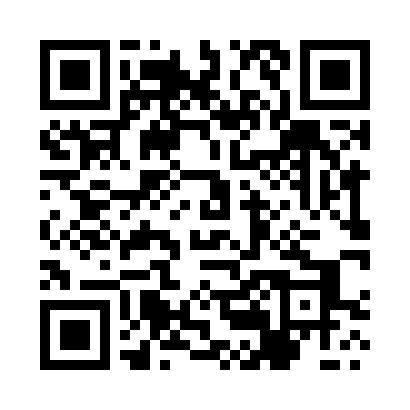 Prayer times for Suliborek, PolandMon 1 Apr 2024 - Tue 30 Apr 2024High Latitude Method: Angle Based RulePrayer Calculation Method: Muslim World LeagueAsar Calculation Method: HanafiPrayer times provided by https://www.salahtimes.comDateDayFajrSunriseDhuhrAsrMaghribIsha1Mon4:266:301:025:287:349:312Tue4:236:281:015:297:359:333Wed4:196:261:015:307:379:364Thu4:166:231:015:327:399:385Fri4:136:211:005:337:419:416Sat4:106:191:005:347:439:437Sun4:076:161:005:367:449:468Mon4:046:141:005:377:469:489Tue4:006:1112:595:387:489:5110Wed3:576:0912:595:397:509:5411Thu3:546:0712:595:417:529:5612Fri3:506:0412:585:427:539:5913Sat3:476:0212:585:437:5510:0214Sun3:446:0012:585:447:5710:0415Mon3:405:5812:585:467:5910:0716Tue3:375:5512:575:478:0110:1017Wed3:335:5312:575:488:0310:1318Thu3:305:5112:575:498:0410:1619Fri3:265:4912:575:508:0610:1920Sat3:225:4612:575:528:0810:2221Sun3:195:4412:565:538:1010:2522Mon3:155:4212:565:548:1210:2823Tue3:115:4012:565:558:1310:3224Wed3:075:3812:565:568:1510:3525Thu3:035:3512:565:578:1710:3826Fri2:595:3312:565:598:1910:4227Sat2:555:3112:556:008:2110:4528Sun2:515:2912:556:018:2210:4829Mon2:475:2712:556:028:2410:5230Tue2:435:2512:556:038:2610:56